INDICAÇÃO Nº 4477/2015Sugere ao Poder Executivo Municipal a Dedetização do bueiro localizado defronte ao nº840 da Rua Teresina, no Planalto do Sol. Excelentíssimo Senhor Prefeito Municipal, Nos termos do Art. 108 do Regimento Interno desta Casa de Leis, dirijo-me a Vossa Excelência para sugerir que, por intermédio do Setor competente, seja executada a Dedetização do bueiro localizado defronte ao nº840 da Rua Teresina, no Planalto do Sol.Justificativa:Conforme reivindicação da população, este vereador solicita a Dedetização do bueiro localizado defronte ao nº840 da Rua Teresina, no Planalto do Sol, uma vez que está surgindo muitas baratas oriundas desse bueiro nas casas vizinhas.Plenário “Dr. Tancredo Neves”, em 11 de novembro de 2.015.FABIANO W. RUIZ MARTINEZ“Pinguim”-vereador-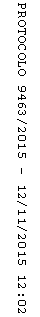 